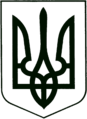 УКРАЇНА
МОГИЛІВ-ПОДІЛЬСЬКА МІСЬКА РАДА
ВІННИЦЬКОЇ ОБЛАСТІВИКОНАВЧИЙ КОМІТЕТ                                                           РІШЕННЯ №198Від 27.06.2022р.                                              м. Могилів-ПодільськийПро визначення способу участі діда у вихованні внуків та спілкуванні з нимиКеруючись ст. 34 Закону України «Про місцеве самоврядування в Україні», відповідно до Закону України «Про охорону дитинства», ст.ст. 19, 257, 258 Сімейного кодексу України, Закону України «Про органи і служби у справах дітей та спеціальні установи для дітей»,  постанови Кабінету Міністрів України від 24.09.2008р. №866 «Питання діяльності органів опіки та піклування, пов’язані із захистом прав дітей», рішення комісії з питань захисту прав дитини від 21.06.2022р. №8 «Про визначення способу участі діда у вихованні внуків», -                               виконком міської ради ВИРІШИВ:     1. Визначити спосіб участі діда, _____________________________,          ____________ року народження, у спілкуванні та вихованні його малолітніх          внуків - ______________________, ___________________________ року          народження, _____________________, _________________________ року          народження, а саме: кожної суботи та неділі з ____ год. до ____ год.          в присутності матері та за попередньою домовленістю, враховуючи режим,          інтереси і потреби дітей.      2. Контроль за виконанням даного рішення покласти на заступника міського          голови з питань діяльності виконавчих органів Слободянюка М.В..                 Міський голова                                              Геннадій ГЛУХМАНЮК